Δευτέρα 14 Οκτωβρίου 2019Εβδομαδιαία ανασκόπηση - Weekly reviewΗ Ε.Σ.Α.μεΑ. ενημερώνει08.10.2019Για προσλήψεις μόνιμου προσωπικού στα Κέντρα Κοινωνικής Πρόνοιας στο ΕργασίαςΤις διαμαρτυρίες των Κέντρων Κοινωνικής Πρόνοιας που αντιμετωπίζουν σοβαρά προβλήματα υποστελέχωσης, λόγω της λήξης κάθε χρόνο των συμβάσεων εργασίας του επικουρικού προσωπικού, απέστειλε με επιστολή της η ΕΣΑμεΑ στην υφυπουργό Εργασίας Δόμνα Μιχαηλίδου, τονίζοντας ότι για τη Συνομοσπονδία η κάλυψη των θέσεων εργασίας στα Κέντρα Κοινωνικής Πρόνοιας από μόνιμο προσωπικό, αποτελεί πάγια θέση.11.10.2019Αίτημα προς την Υφυπουργό Εργασίας, κα Δ. Μιχαηλίδου, να σταματήσει την επιχειρούμενη διάλυση του Παρατήματος ΑμεΑ Ανατολικής Αθήνας (μονάδα Γλυφάδας) και τον “εξοβελισμό” των φιλοξενούμενων ΑμεΑΕπιστολή προς την υφυπουργό Εργασίας απέστειλε η ΕΣΑμεΑ, σχετικά με το ακανθώδες πρόβλημα της μεταστέγασης της μονάδας στη Γλυφάδα που λειτουργεί σήμερα το Παράρτημα ΑμεΑ Ανατολικής Αθήνας του ΚΚΠΠ Αττικής και είναι χρόνιο, χρήζει άμεσης επίλυσης, δεν υπάρχει περιθώριο για καμία επιπλέον ολιγωρία και η βασικότερη προϋπόθεση που τίθεται για την μεταστέγασή του είναι η συνολική μετακίνηση φιλοξενούμενων και εργαζόμενων. 10-11.10.2019Η ΕΣΑμεΑ συμμετείχε στο EESC CIVIL SOCIETY MEDIA SEMINAR 2019, το ετήσιο συνέδριο της ΕΟΚΕ για τους δημοσιογράφους των οργανώσεων της Κοινωνίας των Πολιτών και τα ευρωπαϊκά μέσα ενημέρωσης, στη Μάλαγα της Ισπανίας. #EESCmedia19 European Disability Forum10.10.2019On World Mental Health, we gathered some of our members to show support for Mental Health Europe campaign "Each of us". Download the banner and take a picture with the #EachOfUs: https://eachofus.eu/ 11.10.2019International Day of the Girl ChildWe highlight two remarkable girls that advocate for a better world: ➡Greta Thunberg - read her profile by Autism-Europe: https://www.autismeurope.org/wp-content/uploads/2019/05/LINK.70._EN-Compressed.pdf ➡Nujeen Mustafa: https://is.gd/SUWPoE EESC - European Economic and Social Committee10.10.2019 800.000 people deprived of the right to participate in EU elections 2019 because of their mental health problems & disabilities. On World Mental Health Day we call for a European Parliament initiative so every EU citizen has the full possibility to vote!Read more: https://www.eesc.europa.eu/en/our-work/opinions-information-reports/information-reports/real-right-persons-disabilities-vote-ep-elections 12.10.2019We at EESC welcome the European Commission's initiative to decarbonise transport in the EU, reaching zero greenhouse gas emissions by 2050. However, we demand a higher level of consumer involvement and interaction with relevant stakeholders!Read more: https://www.eesc.europa.eu/en/our-work/opinions-information-reports/opinions/action-plan-alternative-fuels-infrastructure Ακολουθείστε την Ε.Σ.Α.μεΑ. στα social mediahttps://www.facebook.com/ESAmeAgr/https://twitter.com/ESAMEAgrYoutube ESAmeAGrΙστοσελίδα www.esamea.gr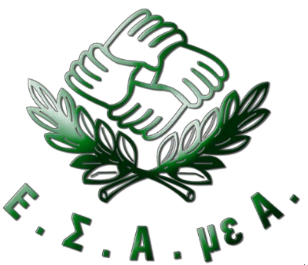 